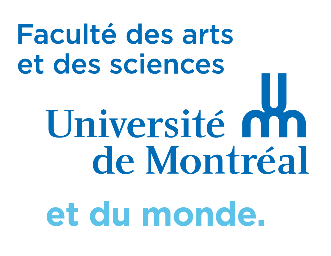 FORMULAIRE D’IDENTIFICATION 
DE LA CANDIDATUREBOURSES MOSAÏQUES D’EXCELLENCE 2024Il est possible de déposer votre candidature à plus d’un sous-concours (carrefour). Il faudra alors soumettre un dossier différent adapté à chaque sous-concours. Cependant, une seule bourse Mosaïque (parmi tous les carrefours) pourra être obtenue.Il est possible de déposer votre candidature à plus d’un sous-concours (carrefour). Il faudra alors soumettre un dossier différent adapté à chaque sous-concours. Cependant, une seule bourse Mosaïque (parmi tous les carrefours) pourra être obtenue.PRÉCISER CONCOURS POSTULÉ  Affaires publiques et internationales Culture et création numériques Diversité, égalité et inclusion sociale Environnement, développement durable et énergie Intervention et vie repenséeNOM
PRÉNOM
DÉPARTEMENTPROGRAMMEMATRICULECOURRIEL 
TRIMESTRE DE DÉBUT DU PROGRAMME ACTUEL